新型コロナウィルスについて　　　　　　　　　　　　　　　　　　　　　　　　　県立甲府城西高等学校新型コロナウイルスが、まん延しています。自分の命を守ること・大切な人を守ることを考えて行動してください。新型コロナウイルスとは・・・日常生活で注意すること＊手洗い　外出先、帰宅後、食事前などこまめに石けんやアルコール消毒液で手をきれいにしましょう。アルコール消毒が不足です。石けんでも効力は十分あります。手洗いをしてください。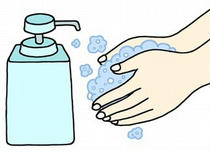 ＊咳エチケット　マスクが不足しています。手作りマスクもあります。ハンカチやキッチンペーパーを使用して作ってみてはいかがでしょうか？＊人込みを避ける今回は特別な状況です。急ぎの用事がない時は自宅で過ごし感染の蔓延を防ぎましょう。　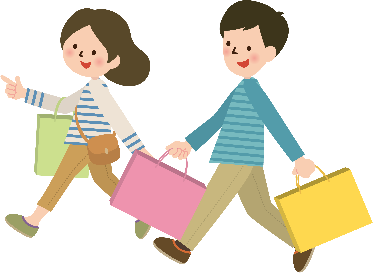 　　登校前に必ず体温を測ってください。３７．５℃以上や風邪症状があるときは自宅で過ごしてください。　　　　　　　　　　　　　　　　　　　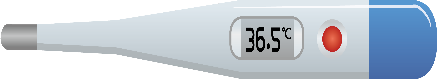 以下は山梨県のホームページからの引用です。確認しておきましょう。症状発熱やのどの痛み、咳が長引くこと（１週間前後）が多く、強いだるさがある感染経路飛沫・接触感染